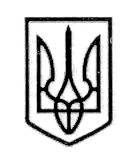                                         УКРАЇНАСТОРОЖИНЕЦЬКА МІСЬКА РАДА    СТОРОЖИНЕЦЬКОГО РАЙОНУЧЕРНІВЕЦЬКОЇ ОБЛАСТІVІІІ сесія  VІІ скликанняР  І  Ш  Е  Н  Н  Я     № 238-8/201703 серпня  2017 року                                                                    м. СторожинецьПро організацію бібліотечногообслуговування жителів громадиКеруючись пунктом 9 статті 26,32 та 43 Закону України „Про місцеве самоврядування в Україні”, заслухавши та обговоривши інформацію начальника відділу культури, туризму та з питань діяльності засобів масової інформації Гаврилюка Андрія Олексійовича про бібліотечне обслуговування жителів громади у 2017 році, з метою удосконалення виконання завдань, впроваджених форм організації дозвілля різновікових груп населення                           міська    рада     вирішила:1. Інформацію начальника відділу культури, туризму та з питань діяльності засобів масової інформації Гаврилюка А.О. про бібліотечне обслуговування жителів громади у 2017 році прийняти до відома та визнати роботу задовільною.2. Рекомендувати працівникам бібліотек:- чітко дотримуватися річного плану роботи;- вивчати запити читачів та розробити заходи по їх виконанню;- брати активну участь у підготовці та проведенні різних заходів по відзначенню державних свят та знаменних дат;- постійно оновлювати наочність відповідно до вимог часу.       3. Контроль за виконанням рішення покласти на першого заступника міського голови  Брижака П.М. та постійну комісію з питань освіти та науки, культури, фізкультури і спорту  (Чернявська Т.К.). Сторожинецький міський голова                                  М.М.КарлійчукІнформація про бібліотечне обслуговування жителів громадиБібліотека – інформаційний, культурний, освітній, дозвіллєвий центр, що має упорядкований фонд документів, доступ до інших джерел інформації та головним завданням якого є забезпечення інформаційних, освітніх, культурних та інших потреб користувачів бібліотеки.На території Сторожинецької міської об’єднаної територіальної громади повноцінно функціонують 16 бібліотечних установ. Типовий штатний розпис складає 17,25 штатних одиниць і працює 20 бібліотечних працівників з місячним фондом заробітної плати 73 032,00 грн. Бібліотеки в організація обслуговування населення забезпечують: загальнодоступність до бібліотечних фондів та безкоштовне надання основних видів бібліотечних послуг;здійснюють бібліотечне обслуговування;організовують роботу читацьких любительських об’єднань;реалізовує оперативне задоволення читацьких інтересів та запитів;ведуть роботу по вихованню культури читання, опанування бібліотечно-бібліографічними знаннями;впроваджують інноваційні технології;Бібліотеки обслуговують населення використовуючи єдиний книжковий фонд безпосередньо в бібліотеці а також здійснює обслуговування читачів на відділених хуторах.При бібліотеках сіл Бобівці, Слобода Комарівці, функціонують інтернет - центри де читачі різних верств населення мають можливість не тільки дізнатись про потрібну інформацію але також використовують соціальні мережі та скайп-зв'язок для спілкування з рідними.Працівники бібліотек постійно проводять заходи до державних та знаменних дат, спільно співпрацюючи з клубними установами та школами. Так протягом січня по липень місяць було проведено ряд заходів:В бібліотеці Сторожинець-Майдан проведено свято рідної мови “Барви рідного слова”, в Давидівці проведено урок-рреквієм до Дня Героїв Небесної Сотні “За Україну за її волю”, Костинці вечір-реквієм “Чорнобиль немає майбутнього”, село Бобівці презентація книг Неллі Топської та народознавча година “Магія Великодньої писанки”.Традиційними є конкурси читців-декламаторів поезії присвячений кобзарю Т.Г.Шевченку, що проходить щорічно в бібліотеках сіл Бобівці, Банилів Підгірний, Панка, Комарівці, Ясено – це “Поет Великий! Вся твоя земля тебе шанує з гордістю сьогодні”, “Юний кобзарик”, “Іду в дитинство до Тараса”. Бібліотечні працівники також взяли участь в районному святі вишиванка Підгір’я та провели ряд заходів: свято вишиванки “В краєзнавчій світлиці села Бобівці”, майстер клас в бібліотеці села Панка “Голка. Нитка. Намистинка”, в селі Нові Бросківці вечір “А над світом вишиванка цвіте”.Постійно в стінах бібліотек проходять літературно-мистецькі години, зустрічі з поетами, бардами, відбуваються презентації книг. Бібліотечні працівники постійно беруть участь у семінарах та заходах, що проводить Сторожинецька централізована бібліотечна система серед яких була зустріч з братами Капранових.Начальник відділу культури туризму та з питань діяльності засобів масової інформації                                                           Гаврилюк А.О.